Virology Department Virology Department Virology Department Virology Department Virology Department 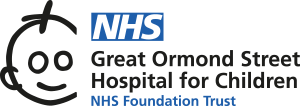 Viral Serology & PCR RequestsDepartment of Microbiology, Virology and Infection ControlLevel 4Camelia Botnar LaboratoriesGreat Ormond Street Hospital	DX6640203Great Ormond Street	Bloomsbury 91WCLondonWC1N 3JH	        Telephone: 020 7813 8506 Email: virology.group@gosh.nhs.uk Viral Serology & PCR RequestsDepartment of Microbiology, Virology and Infection ControlLevel 4Camelia Botnar LaboratoriesGreat Ormond Street Hospital	DX6640203Great Ormond Street	Bloomsbury 91WCLondonWC1N 3JH	        Telephone: 020 7813 8506 Email: virology.group@gosh.nhs.uk Viral Serology & PCR RequestsDepartment of Microbiology, Virology and Infection ControlLevel 4Camelia Botnar LaboratoriesGreat Ormond Street Hospital	DX6640203Great Ormond Street	Bloomsbury 91WCLondonWC1N 3JH	        Telephone: 020 7813 8506 Email: virology.group@gosh.nhs.uk Viral Serology & PCR RequestsDepartment of Microbiology, Virology and Infection ControlLevel 4Camelia Botnar LaboratoriesGreat Ormond Street Hospital	DX6640203Great Ormond Street	Bloomsbury 91WCLondonWC1N 3JH	        Telephone: 020 7813 8506 Email: virology.group@gosh.nhs.uk Viral Serology & PCR RequestsDepartment of Microbiology, Virology and Infection ControlLevel 4Camelia Botnar LaboratoriesGreat Ormond Street Hospital	DX6640203Great Ormond Street	Bloomsbury 91WCLondonWC1N 3JH	        Telephone: 020 7813 8506 Email: virology.group@gosh.nhs.uk Viral Serology & PCR RequestsDepartment of Microbiology, Virology and Infection ControlLevel 4Camelia Botnar LaboratoriesGreat Ormond Street Hospital	DX6640203Great Ormond Street	Bloomsbury 91WCLondonWC1N 3JH	        Telephone: 020 7813 8506 Email: virology.group@gosh.nhs.uk Viral Serology & PCR RequestsDepartment of Microbiology, Virology and Infection ControlLevel 4Camelia Botnar LaboratoriesGreat Ormond Street Hospital	DX6640203Great Ormond Street	Bloomsbury 91WCLondonWC1N 3JH	        Telephone: 020 7813 8506 Email: virology.group@gosh.nhs.uk Viral Serology & PCR RequestsDepartment of Microbiology, Virology and Infection ControlLevel 4Camelia Botnar LaboratoriesGreat Ormond Street Hospital	DX6640203Great Ormond Street	Bloomsbury 91WCLondonWC1N 3JH	        Telephone: 020 7813 8506 Email: virology.group@gosh.nhs.uk Viral Serology & PCR RequestsDepartment of Microbiology, Virology and Infection ControlLevel 4Camelia Botnar LaboratoriesGreat Ormond Street Hospital	DX6640203Great Ormond Street	Bloomsbury 91WCLondonWC1N 3JH	        Telephone: 020 7813 8506 Email: virology.group@gosh.nhs.uk Viral Serology & PCR RequestsDepartment of Microbiology, Virology and Infection ControlLevel 4Camelia Botnar LaboratoriesGreat Ormond Street Hospital	DX6640203Great Ormond Street	Bloomsbury 91WCLondonWC1N 3JH	        Telephone: 020 7813 8506 Email: virology.group@gosh.nhs.uk Date and Time receipted into labDate and Time receipted into labDate and Time receipted into labSender InformationSender InformationSender InformationSender InformationSender InformationSender InformationSender InformationSender InformationAddress:Address:Address:Invoice Address (if different to results address):Invoice Address (if different to results address):Invoice Address (if different to results address):Invoice Address (if different to results address):Contact Number ExtensionContact Number ExtensionContact Number ExtensionContact Email:(Must be nhs.net account for results)Contact Email:(Must be nhs.net account for results)Contact Email:(Must be nhs.net account for results)Contact Email:(Must be nhs.net account for results)Patient InformationPatient InformationPatient InformationPatient InformationPatient InformationPatient InformationPatient InformationPatient InformationSurnameSurnameSurnameNHS NumberNHS NumberNHS NumberNHS NumberForenameForenameForenameSender Hospital NumberSender Hospital NumberSender Hospital NumberSender Hospital NumberDOB (UK Format)          /        /SexMale      FemaleSexMale      FemalePatient Location/Contact detailsPatient Location/Contact detailsPatient Location/Contact detailsPatient Location/Contact detailsSample InformationSample InformationSample InformationSample InformationSample InformationSample InformationSample InformationSample InformationLaboratory Reference NumberLaboratory Reference NumberLaboratory Reference NumberSample Type____________________________________________Sample Type____________________________________________Sample Type____________________________________________Date of CollectionDate of CollectionTimeSample Type____________________________________________Sample Type____________________________________________Sample Type____________________________________________Date and time sent to GOSHDate and time sent to GOSHDate and time sent to GOSHSample Type____________________________________________Sample Type____________________________________________Sample Type____________________________________________Requested Test (please tick desired testing):Requested Test (please tick desired testing):Requested Test (please tick desired testing):Requested Test (please tick desired testing):Requested Test (please tick desired testing):Requested Test (please tick desired testing):Requested Test (please tick desired testing):Requested Test (please tick desired testing):Faecal Elastase (Stool)Faecal Elastase (Stool)CMV DNA (Quantitative) PCR (whole blood)Adenovirus DNA (Quantitative) PCR (whole blood)EBV DNA (Quantitative) PCR (whole blood)SARS-CoV-2 RNA by PCRCMV DNA (Quantitative) PCR (whole blood)Adenovirus DNA (Quantitative) PCR (whole blood)EBV DNA (Quantitative) PCR (whole blood)SARS-CoV-2 RNA by PCRCMV DNA (Quantitative) PCR (whole blood)Adenovirus DNA (Quantitative) PCR (whole blood)EBV DNA (Quantitative) PCR (whole blood)SARS-CoV-2 RNA by PCRCMV DNA (Quantitative) PCR (whole blood)Adenovirus DNA (Quantitative) PCR (whole blood)EBV DNA (Quantitative) PCR (whole blood)SARS-CoV-2 RNA by PCRMycoplasma Total Ab serology (serum)VZV IgG Quantitative Serology (serum)Mycoplasma Total Ab serology (serum)VZV IgG Quantitative Serology (serum)Clinical Information – E.g., relevant symptoms, vaccinations, recent travelClinical Information – E.g., relevant symptoms, vaccinations, recent travelClinical Information – E.g., relevant symptoms, vaccinations, recent travelClinical Information – E.g., relevant symptoms, vaccinations, recent travelClinical Information – E.g., relevant symptoms, vaccinations, recent travelClinical Information – E.g., relevant symptoms, vaccinations, recent travelClinical Information – E.g., relevant symptoms, vaccinations, recent travelClinical Information – E.g., relevant symptoms, vaccinations, recent travel